Name: _______________________________________ Date: _______________________ Period: __________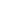 How did America become “One Nation?”:
EXPANDING NATIONManifest Destiny: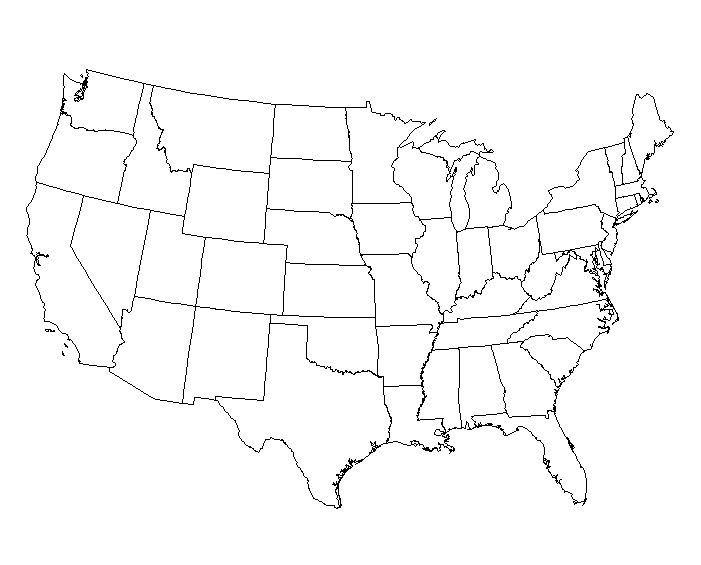 Trail of Tears – 1942 Painting (Write down what you see)Document A: Jackson(Sourcing) What do you already know about President Jackson’ feelings about Indian Removal?  What do you predict he will say in this speech?(Contextualization) Why does Jackson think the United States was better in 1830 than in 1609?(Contextualization) Why does Jackson think that the Cherokee will be better off in Indian Territory?(Close Reading) Why does Jackson think his policy is kind and generous?Document B: Boudinot(Sourcing) Who is Elias Boudinot?  What do you predict he will say about Indian Removal?(Contextualization) What was life like for the Cherokee in Georgia, according to Boudinot?(Contextualization) What does Boudinot hope will happen if Cherokees move west?Louisiana PurchaseAnnexation of TexasWar with Mexico